 Келісілді                                           Келісілді:                                              Бекітілді: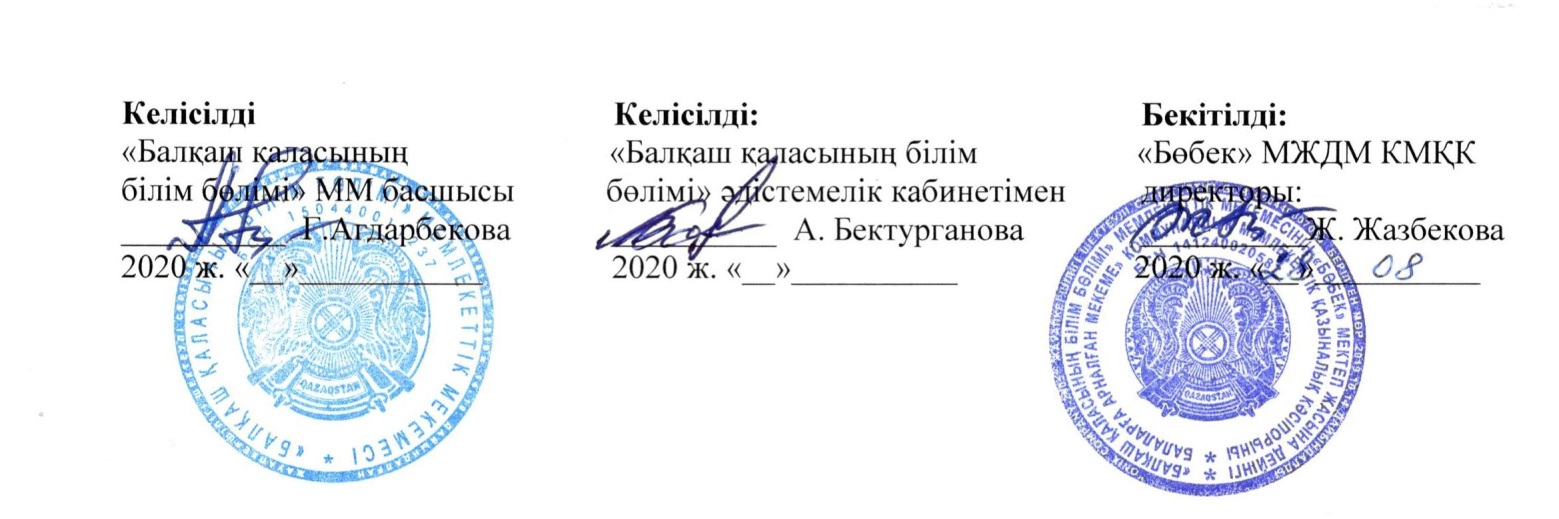 «Балқаш қаласының                        «Балқаш қаласының білім                   «Бөбек» МЖДМ КМҚК білім бөлімі» ММ басшысы           бөлімі» ӘК меңгерушісі                        директоры:__________  Г.Агдарбекова            __________  А. Бектурганова              __________Ж. Жазбекова2020 ж. «__»___________               2020 ж. «__»__________                 	 2020 ж. «__»__________. «Бөбек» мектеп жасына дейінгі балаларға арналған мекеме, коммуналдық мемлекеттік қазыналық кәсіпорнының 2020 - 2021 оқу жылына арналған ұйымдастырылған оқу қызметінің  КЕСТЕСІБалқаш қаласы2020 жыл№ 1 кіші «Балапан» тобыныңұйымдастырылған оқу қызметінің кестесіҰйымдастырылған оқу қызметінің жалпы көлемі 9 сағат.Ұйымдастырылған оқу қызметінің ұзақтығы 10 -15 мин.№ 7 кіші «Құлыншақ» тобыныңұйымдастырылған оқу қызметінің кестесіҰйымдастырылған оқу қызметінің жалпы көлемі  9 сағат.Ұйымдастырылған оқу қызметінің ұзақтығы  10-15 мин.№ 2 ортаңғы «Қуырмаш» тобыныңұйымдастырылған оқу қызметінің кестесіҰйымдастырылған оқу қызметінің жалпы көлемі 11 сағат.Ұйымдастырылған оқу қызметінің ұзақтығы  15-20 мин.Вариативтік компонент-1сағат, ұзақтығы 15-20 мин№ 6 ортаңғы «Қошақан» тобыныңұйымдастырылған оқу қызметінің кестесіҰйымдастырылған оқу қызметінің жалпы көлемі 11 сағатҰйымдастырылған оқу қызметінің ұзақтығы  10-15 мин	Вариативтік компонент-1сағат, ұзақтығы 10-15 мин№ 10 ортаңғы «Айжұлдыз тобыныңұйымдастырылған оқу қызметінің кестесіҰйымдастырылған оқу қызметінің жалпы көлемі 12 сағат.Ұйымдастырылған оқу қызметінің ұзақтығы 20 -25 мин.Вариативтік компонент-2 сағат, ұзақтығы 20 - 25 мин№ 5 ересек «Жасыл желек» тобыныңұйымдастырылған оқу қызметінің кестесіҰйымдастырылған оқу қызметінің жалпы көлемі 12 сағат.Ұйымдастырылған оқу қызметінің ұзақтығы  15-20 мин.Вариативтік компонент-2сағат, ұзақтығы 15-20 мин№ 8 ересек «Қуаныш» тобыныңұйымдастырылған оқу қызметінің кестесіҰйымдастырылған оқу қызметінің жалпы көлемі 12 сағат.Ұйымдастырылған оқу қызметінің ұзақтығы  20-25 мин.Вариативтік компонент-2 сағат, ұзақтығы 20-25 мин.№ 3 мектепалды даярлық «Зияткерлер» тобыныңұйымдастырылған оқу қызметінің кестесіҰйымдастырылған оқу қызметінің жалпы көлемі 17 сағат.Ұйымдастырылған оқу қызметінің ұзақтығы  25-30 мин.Вариативтік компонент-3 сағат, ұзақтығы 25-30 мин.№ 9 мектепалды даярлық «Балдырған тобыныңұйымдастырылған оқу қызметінің кестесіҰйымдастырылған оқу қызметінің жалпы көлемі 17 сағат.Ұйымдастырылған оқу қызметінің ұзақтығы  25-30 мин.Вариативтік компонент-3 сағат, ұзақтығы 25-30 минРаспределение организованной учебной деятельности                                                                                                 в старшей группе №4 «Знайки»Общий объем организованной учебной деятельности – 11,5 ч.Продолжительность организованной учебной деятельности 20-25 мин.Вариативный компонент – 1 час, длительность  20 -25 мин.Дене шынықтыруданұйымдастырылған оқу қызметінің кестесі	1 - 3 апта	1 - 3 апта	1 - 3 апта	1 - 3 апта	1 - 3 апта	1 - 3 аптаҰОҚ/ білім беру салаларыДүйсенбіСейсенбі Сәрсенбі БейсенбіЖұма «Денсаулық» 2.Дене шынықтыру1.Дене шынықтыру1.Дене шынықтыру«Қатынас»1.Сөйлеуді дамыту 0,5«Таным»2.Сенсорика – 0,52. Жаратылыстану«Шығармашылық»1.Музыка 2.Сурет салу 1.Музыка	2 - 4 апта	2 - 4 апта	2 - 4 апта	2 - 4 апта	2 - 4 апта	2 - 4 аптаҰОҚ/ білім беру салаларыДүйсенбіСейсенбі Сәрсенбі БейсенбіЖұма «Денсаулық» 2.Дене шынықтыру1.Дене шынықтыру1.Дене шынықтыру«Қатынас»1. Көркем  әдебиет 0,5 «Таным»Құрастыру-0,52. Жаратылыстану«Шығармашылық»1.Музыка 2.Сурет салу Мүсіндеу/жапсыру 0,251-3 апта1-3 апта1-3 апта1-3 апта1-3 апта1-3 аптаҰОҚ / білім беру салаларыДүйсенбіСейсенбі Сәрсенбі БейсенбіЖұма «Денсаулық»1.Дене шынықтыру2.Дене шынықтыру1.Дене шынықтыру«Қатынас» 1.Сөйлеуді дамыту - 0,5 «Таным» 2. Сенсорика – 0,5 2. Жаратылыстану«Шығармашылық»1.Музыка1.Музыка2.Сурет салу2 - 4 апта2 - 4 апта2 - 4 апта2 - 4 апта2 - 4 апта2 - 4 аптаҰОҚ / білім беру салаларыДүйсенбіСейсенбі Сәрсенбі БейсенбіЖұма «Денсаулық»1.Дене шынықтыру2.Дене шынықтыру1.Дене шынықтыру«Коммуникация» 1. Көркем  әдебиет -0,5«Таным» 2.Құрастыру-0,52. Жаратылыстану «Шығармашылық»1.Музыка1. Мүсіндеу/ жапсыру 0,252.Сурет салу1- 3 апта1- 3 апта1- 3 апта1- 3 апта1- 3 апта1- 3 аптаҰОҚ / білім беру салаларыДүйсенбіСейсенбі Сәрсенбі БейсенбіЖұма «Денсаулық»1.Дене шынықтыру3.Дене шынықтыру1. Дене шынықтыру«Қатынас» 2.Орыс тілі1.Сөйлеуді дамыту «Таным» 2.Математика негіздері2.Құрастыру 2.Жаратылыстану«Шығармашылық»1.  Музыка 2.Сурет салу1. Музыка «Әлеумет»----Вариативтік компонент«Көңілді қылқалам» сағат15.302- 4 апта2- 4 апта2- 4 апта2- 4 апта2- 4 апта2- 4 аптаҰОҚ / білім беру салаларыДүйсенбіСейсенбі Сәрсенбі БейсенбіЖұма «Денсаулық»1.Дене шынықтыру3.Дене шынықтыру1. Дене шынықтыру«Қатынас» 2.Көркем әдебиет1.Сөйлеуді дамыту «Таным» 2.Математика негіздері1.Жаратылыстану«Шығармашылық»1.Музыка 2.Сурет салу2. Мүсіндеу/ жапсыру«Әлеумет»2. Қорш. ортамен таныстыруВариативтік компонент«Көңілді қылқалам» сағат 15.30.1 -3 апта1 -3 апта1 -3 апта1 -3 апта1 -3 апта1 -3 аптаҰОҚ / білім беру салаларыДүйсенбіСейсенбі Сәрсенбі БейсенбіЖұма «Денсаулық»1.Дене шынықтыру1.Дене шынықтыру1. Дене шынықтыру«Қатынас» 2.Сөйлеуді дамыту 2.Орыс тілі «Таным» 2.Құрастыру 2. Математика негіздері2.Жаратылыстану «Шығармашылық»1.Музыка3.Сурет салу1. Музыка «Әлеумет»-----Вариативтік компонент«Өнерлі саусақтар» 15.30.2 -4 апта2 -4 апта2 -4 апта2 -4 апта2 -4 апта2 -4 аптаҰОҚ / білім беру салаларыДүйсенбіСейсенбі Сәрсенбі БейсенбіЖұма «Денсаулық»1.Дене шынықтыру1.Дене шынықтыру1. Дене шынықтыру«Қатынас» 2.Сөйлеуді дамыту 2.Көркем әдебиет«Таным» 1. Математика негіздері2.Жаратылыстану «Шығармашылық»1.Музыка3.Сурет салу2.Мүсіндеу/ жапсыру«Әлеумет»2. Қорш. ортамен таныстыруВариативтік компонент«Өнерлі саусақтар» 15.30.1-3 апта1-3 апта1-3 апта1-3 апта1-3 апта1-3 аптаҰОҚ / білім беру салаларыДүйсенбіСейсенбі Сәрсенбі БейсенбіЖұма «Денсаулық»3.Дене шынықтыру1. Дене шынықтыру1. Дене шынықтыру«Қатынас» 1. Сөйлеуді дамыту2. Орыс тілі«Таным» 1. Математика негіздері1.Жаратылыстану«Шығармашылық»3. Музыка2. Мүсіндеу/ жапсыру3. Музыка2.Сурет салу«Әлеумет»----Вариативтік компонент«Білгіштер әлемінде» 15.30«Алтын сақа» 15.302 - 4 апта2 - 4 апта2 - 4 апта2 - 4 апта2 - 4 апта2 - 4 аптаҰОҚ / білім беру салаларыДүйсенбіСейсенбі Сәрсенбі БейсенбіЖұма «Денсаулық»2. Дене шынықтыру2.Дене шынықтыру2. Дене шынықтыру«Қатынас» 1. Сөйлеуді дамыту1. Көркем әдебиет«Таным» 1. Математика негіздері 1.Жаратылыстану2.Құрастыру«Шығармашылық»2. Музыка2. Сурет салу«Әлеумет»3. Қорш. ортамен таныстыруВариативтік компонент«Білгіштер әлемінде» 15.30«Алтын сақа » 15.301 - 3 апта1 - 3 апта1 - 3 апта1 - 3 апта1 - 3 апта1 - 3 аптаҰОҚ / білім беру салаларыДүйсенбіСейсенбі Сәрсенбі БейсенбіЖұма «Денсаулық»3.Дене шынықтыру3.Дене шынықтыру2.Дене шынықтыру«Қатынас» 1.Сөйлеуді дамыту1.Көркем әдебиет«Таным» 1.Құрастыру 1.Жаратылыстану1. Математика негіздері«Шығармашылық»2. Музыка2. Сурет салу2. Мүсіндеу2. Музыка«Әлеумет»-----Вариативтік компонент«Логоритмика» 15.30«Кішкентай жол сақшылары» 15.302 - 4 апта2 - 4 апта2 - 4 апта2 - 4 апта2 - 4 апта2 - 4 аптаҰОҚ / білім беру салаларыДүйсенбіСейсенбі Сәрсенбі БейсенбіЖұма «Денсаулық»3.Дене шынықтыру2.Дене шынықтыру2.Дене шынықтыру«Қатынас» 1.Сөйлеуді дамыту1.Орыс тілі 0,53.Көркем әдебиет «Таным» 1.Жаратылыстану1. Математика негіздері«Шығармашылық»2. Музыка2. Сурет салу2.Жапсыру«Әлеумет»1.Қорш. ортамен таныстыруВариативтік компонент«Логоритмика» 15.30«Кішкентай жол сақшылары» 15.301 - 3 апта1 - 3 апта1 - 3 апта1 - 3 апта1 - 3 апта1 - 3 аптаҰОҚ / білім беру салаларыДүйсенбіСейсенбі Сәрсенбі БейсенбіЖұма «Денсаулық»3.Дене шынықтыру2.Дене шынықтыру(15.30)3.Дене шынықтыру«Қатынас» 2.Орыс тілі1.Сөйлеуді дамыту2.Көркем әдебиет«Таным» 1. Математика негіздері1.Жаратылыс-тану«Шығармашылық»3.Музыка3.Сурет салу3. Музыка 1.Мүсіндеу«Әлеумет»Вариативтік компонент«Бізді қоршаған әлем» сағат 15.30.» 2 - 4 апта2 - 4 апта2 - 4 апта2 - 4 апта2 - 4 апта2 - 4 аптаҰОҚ / білім беру салаларыДүйсенбіСейсенбі Сәрсенбі БейсенбіЖұма «Денсаулық»3.Дене шынықтыру1. Дене шынықтыру(15.30)3.Дене шынықтыру«Қатынас» 1.Сөйлеуді дамыту2.Көркем әдебиет«Таным» 1.Математика негіздері1.Құрастыру1.Жаратылыс-тану«Шығармашылық»3.Музыка2.Сурет салу2.Жапсыру«Әлеумет»2.Қорш. ортамен таныстыруВариативтік компонент«Бізді қоршаған әлем» сағат 15.30.1-3 апта1-3 апта1-3 апта1-3 апта1-3 апта1-3 аптаҰОҚ / білім беру салаларыДүйсенбіСейсенбі Сәрсенбі БейсенбіЖұма «Денсаулық»4.Дене шынықтыру4. Дене шынықтыру(15.30)4.Дене шынықтыру«Қатынас» 1. Сауат ашу негіздері1.Орыс тілі 1. Сауат ашу негіздері1.Сөйлеуді дамыту2. Көркем әдебиет«Таным» 2.Жаратылыстану2.Математика негіздері1.Құрастыру «Шығармашылық»3. Сурет салу 4. Музыка2.Мүсіндеу2.Жапсыру4.Музыка«Әлеумет»3. Өзін – өзі тануВариативтік компонент«Mr.Tangues House» ссағат 15.30.«Ғажайып ноталар» 15.30.«Кішкентай жиһанкездер»  15.30.2 - 4 апта2 - 4 апта2 - 4 апта2 - 4 апта2 - 4 апта2 - 4 аптаҰОҚ / білім беру салаларыДүйсенбіСейсенбі Сәрсенбі БейсенбіЖұма «Денсаулық»4.Дене шынықтыру3. Қауіпсіз мінез – құлық негіздері 4. Дене шынықтыру«Коммуникация» 2. Сауат ашу негіздері1. Орыс тілі2. Сауат ашу негіздері1.Сөйлеуді дамыту2. Көркем әдебиет«Таным» 1.Жаратылыстану1.Математика негіздері«Шығармашылық»3. Сурет салу 4. Музыка4. Мүсіндеу2.Жапсыру 4.Музыка«Әлеумет»3. Өзін – өзі тану1.Қорш. ортамен таныстыруВариативтік компонент«Mr.Tangues House» ссағат 15.30.«Ғажайып ноталар» 15.30.«Кішкентай жиһанкездер»  15.30.1 – 3 апта1 – 3 апта1 – 3 апта1 – 3 апта1 – 3 апта1 – 3 аптаҰОҚ / білім беру салаларыДүйсенбіСейсенбі Сәрсенбі БейсенбіЖұма «Денсаулық»4.Дене шынықтыру 4.Қауіпсіз мінез – құлық негіздері0,54.Дене шынықтыру«Қатынас» 1.Сауат ашу негіздері1.Сөйлеуді дамыту1.Сауат ашу негіздері2.Көркем әдебиет 1.Орыс тілі«Таным» 2.Жаратылыстану2.Құрастыру1.Математика негіздері«Шығармашылық»4.Музыка3. Мүсіндеу3. Сурет салу4.Музыка 2.Жапсыру«Әлеумет»3. Өзін – өзі тануВариативтік компонент«Қызыл кітап» 15.30.«Ғажайып ноталар» 15.30.«Мир игр»  15.302 – 4 апта2 – 4 апта2 – 4 апта2 – 4 апта2 – 4 апта2 – 4 аптаҰОҚ / білім беру салаларыДүйсенбіСейсенбі Сәрсенбі БейсенбіЖұма «Денсаулық»4. Дене шынықтыру4.Дене шынықтыру (15.30)4. Дене шынықтыру«Қатынас» 2. Сауат ашу негіздері1.Сөйлеуді дамыту1. Сауат ашу негіздері2.Көркем әдебиет1.Орыс тілі«Таным» 1.Жаратылыстану1.Математика негіздері«Шығармашылық»4.Музыка2. Мүсіндеу2. Сурет салу4.Музыка 3.Жапсыру«Әлеумет»3. Өзін – өзі тану2.Қорш. ортамен таныстыруВариативтік компонент«Қызыл кітап» 15.30.«Ғажайып ноталар» 15.30.«Мир игр»  15.301-3 неделя1-3 неделя1-3 неделя1-3 неделя1-3 неделя1-3 неделяОрганизованная учебная деятельностьОрганизованная учебная деятельностьОрганизованная учебная деятельностьОрганизованная учебная деятельностьОрганизованная учебная деятельностьОрганизованная учебная деятельностьОбразовательные области ОУДПонедельникВторникСредаЧетвергПятница«Здоровье»2.Физ.культура2.Физ.культура2.Физ .культура«Коммуникация» 1.Казахский язык3.Худ.литература 0,51.Развитие речи«Познание» 1.Естествознание1.Основы математики1.Конструирование 0,5«Творчество»3.Рисование2.Музыка2.Лепка2.Музыка 0.5«Социум»-----Вариативный компонент«Веселый язычок» 15.30«RoboStar» 15.302-4 неделя2-4 неделя2-4 неделя2-4 неделя2-4 неделя2-4 неделяОрганизованная учебная деятельностьОрганизованная учебная деятельностьОрганизованная учебная деятельностьОрганизованная учебная деятельностьОрганизованная учебная деятельностьОрганизованная учебная деятельностьОбразовательные области ОУДПонедельникВторникСредаЧетвергПятница«Здоровье»2.Физ.культура2.Физ.культура2.Физ.культура«Коммуникация» 1.Казахский язык1.Развитие речи«Познание» 1.Естествознаниие1.Основы математики«Творчество»3.Рисование2.Музыка3.Аппликация«Социум»----1.Ознкомление с окр.миром«Веселый язычок» 15.30«RoboStar» 15.301 – 3 апта1 – 3 апта1 – 3 апта1 – 3 апта1 – 3 апта1 – 3 аптаТоптарДүйсенбіСейсенбі Сәрсенбі БейсенбіЖұма №21.Д/ш3.Д/ш1.Д/ш№61.Д/ш1.Д/ш1.Д/ш№53.Д/ш3.Д/ш2.Д/ш№83.Д/ш2.Д/ш3.Д/ш№34.Д/ш4.Д/ш4.Д/ш№94.Д/ш4.Д/ш2 – 4 апта2 – 4 апта2 – 4 апта2 – 4 апта2 – 4 апта2 – 4 аптаТоптарДүйсенбіСейсенбі Сәрсенбі БейсенбіЖұма №21.Д/ш3.Д/ш1.Д/ш№61.Д/ш1.Д/ш1.Д/ш№53.Д/ш3.Д/ш2.Д/ш№83.Д/ш2.Д/ш3.Д/ш№34.Д/ш4.Д/ш№94.Д/ш4.Д/ш4.Д/ш